.LOCK STEPSPIVOT, ½ TURN LEFT, HOLD, STEP BACK, HOLD, ROCK STEPWEAVE RIGHT, TOE HEEL CROSS WITH RIGHT, HOLDSTEP LEFT, ½ HALF TURN RIGHT, CROSS STEP, HOLD, SIDE STEP, HOOK ¼ TURN LEFT, STEP, BRUSHREPEATSunday Driver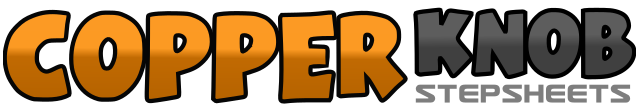 .......Count:32Wall:4Level:Beginner.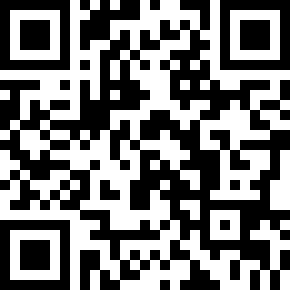 Choreographer:Kathy Heller (USA)Kathy Heller (USA)Kathy Heller (USA)Kathy Heller (USA)Kathy Heller (USA).Music:Sunday Driver - Blue CountySunday Driver - Blue CountySunday Driver - Blue CountySunday Driver - Blue CountySunday Driver - Blue County........1-4Step forward on right, lock left behind right, step forward on right, brush left forward5-8Step forward on left, lock right behind left, step forward on left, brush right forward1-2Step forward on right, pivot ½ turn left3-4Pivot ½ turn left stepping back on right, hold5-6Step back on left, hold7-8Rock back on right, step in place on left1-4Step right to side right, step left behind, step right to side right, cross left over right5-8Touch right toe next to left, touch right heel next to left, cross right over left, hold1-2Step left to side left, turn ½ to right stepping right to side right3-4Cross left over right, hold5-6Step right to side right, hook left over right as you turn ¼ to left7-8Step forward on left, brush right forward